Итоговое мероприятиеМладшая группа с 12-15 мая«Дети - наши помощники»Половинкина Настя с мамой делают клумбы для цветов. Красят фасадной краской.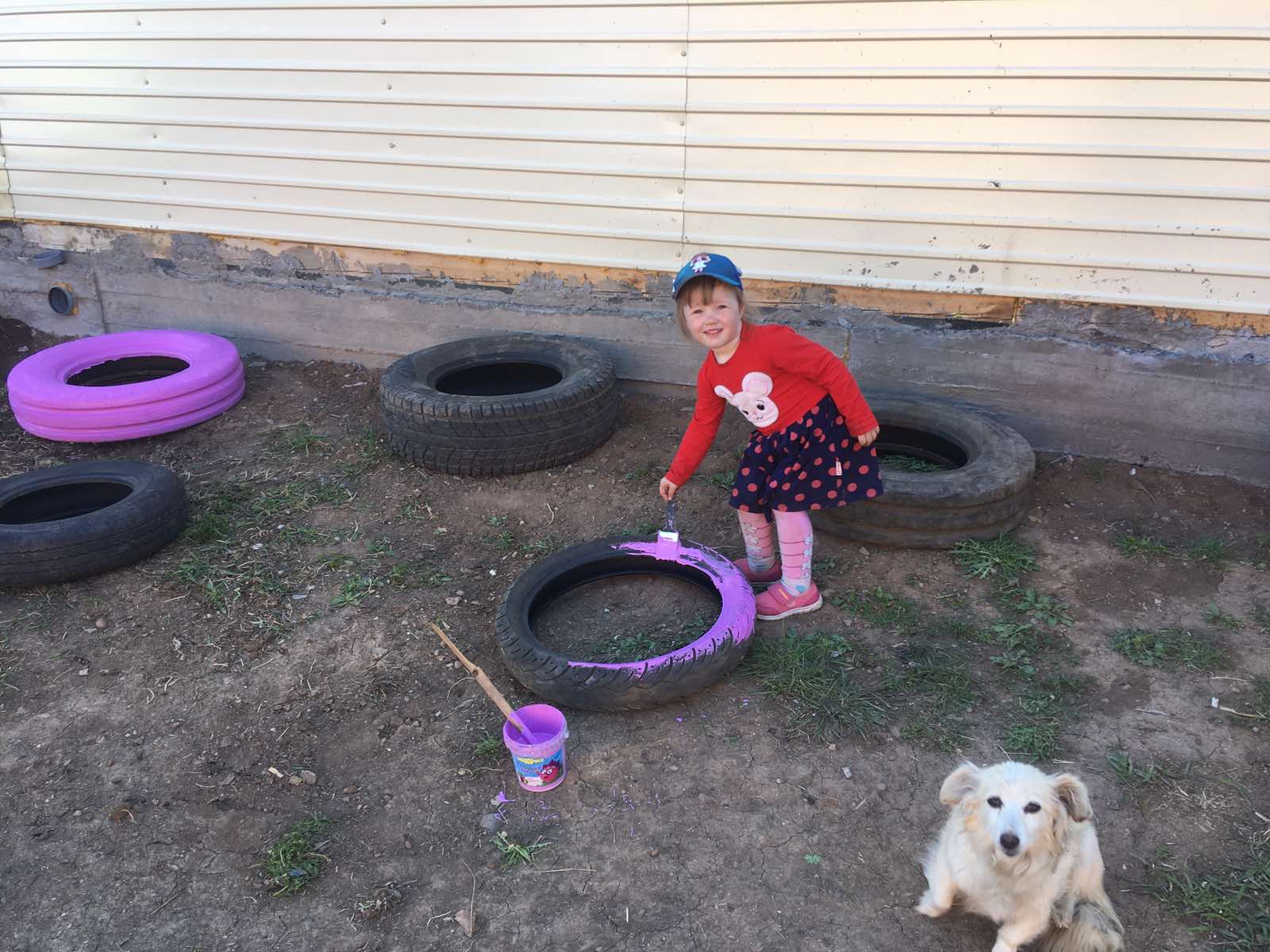 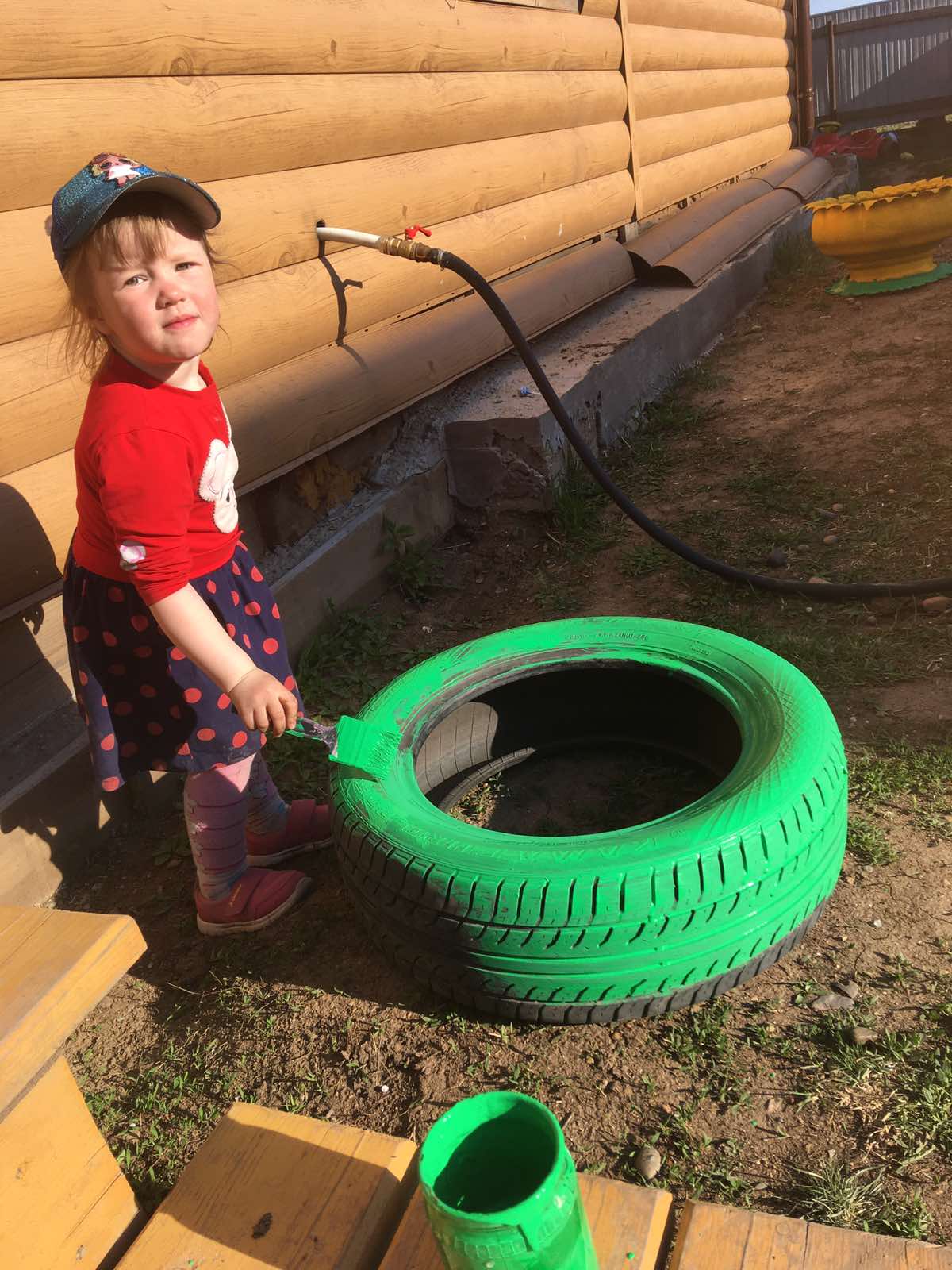 Рыков Лев с бабушкой прибирают комнату.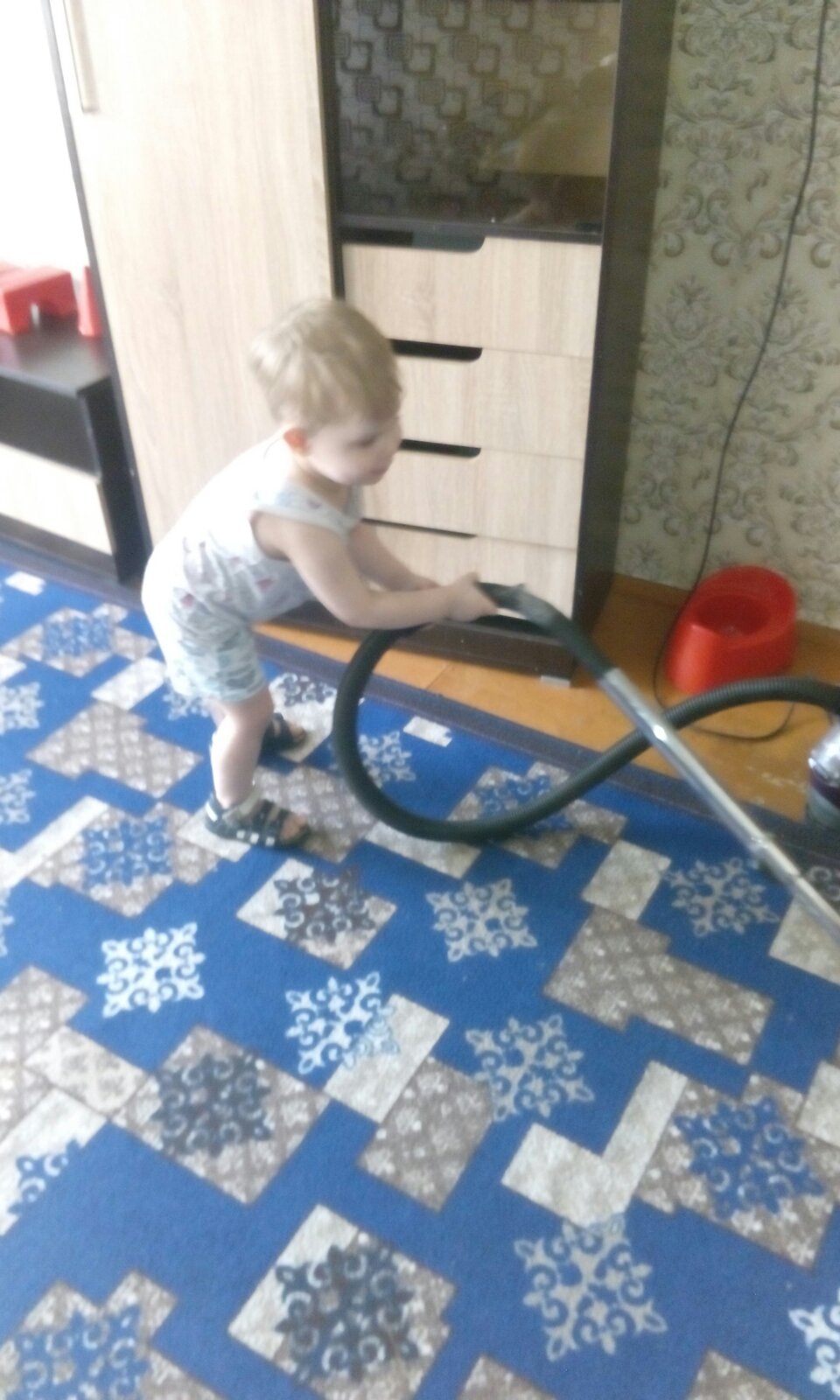 Лев с дедушкой готовят свежий апельсиновый сок.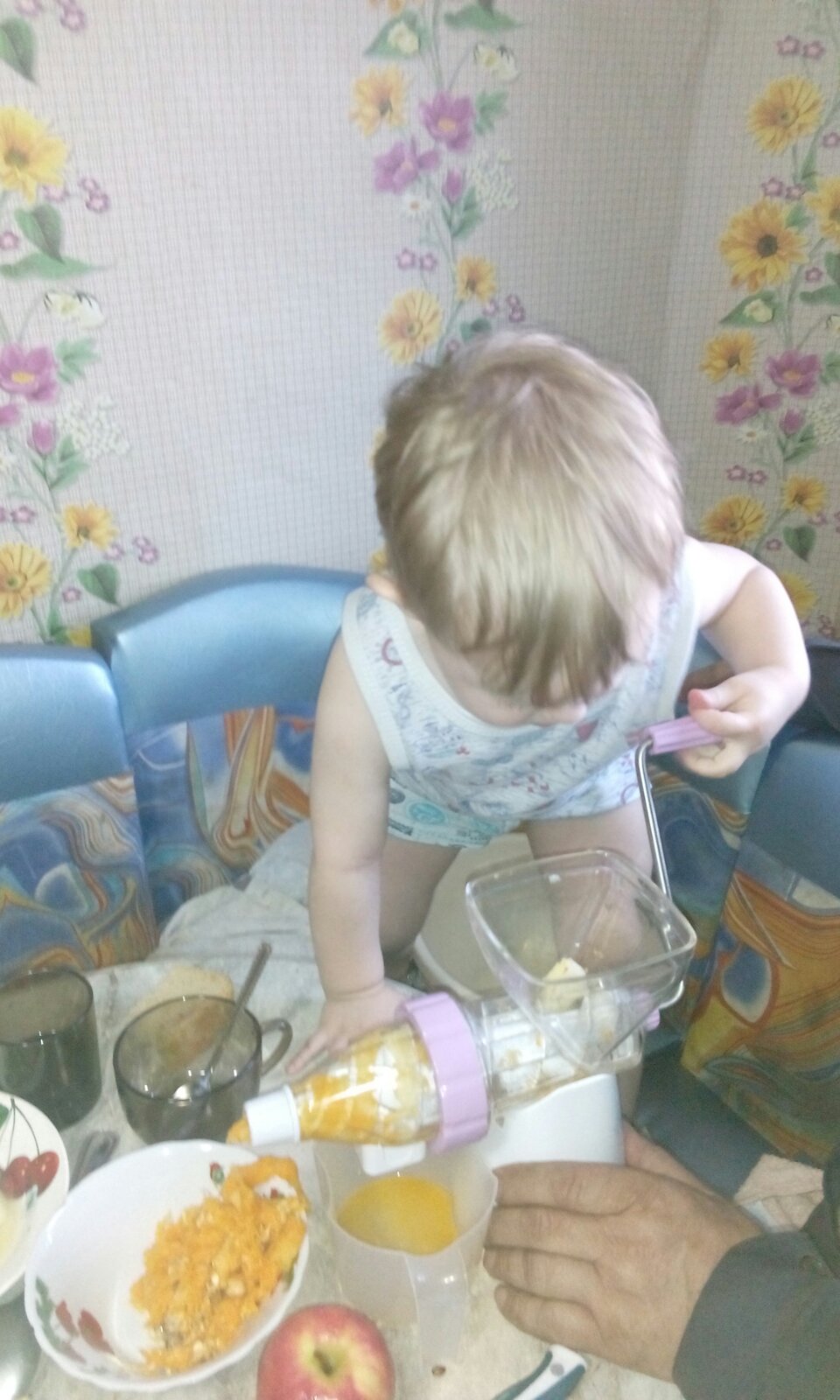 Половинкина Настя встретила папу с рыбалки.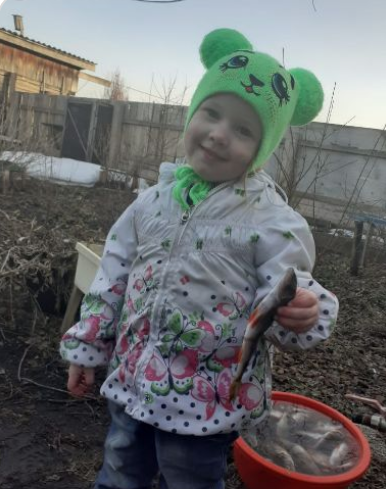 Настя с мамой носит дрова.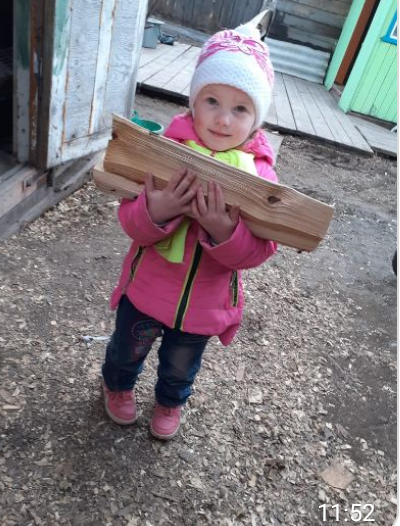 Пивоварова Ксюша помогает маме кормить собачку.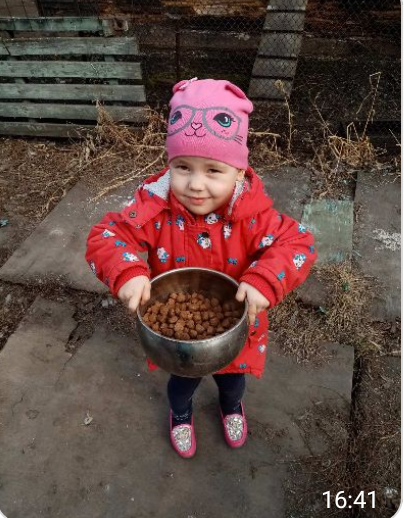 